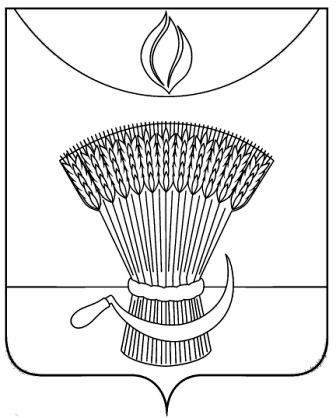 АДМИНИСТРАЦИЯ ГАВРИЛОВСКОГО РАЙОНАП Р И К А ЗОб итогах муниципального этапа всероссийской олимпиады школьников по математике обучающихся общеобразовательных учреждений Гавриловского района в 2019-2020 учебном годуВ соответствии с Порядком проведения всероссийской олимпиады школьников, утвержденным приказом Министерства образования и науки Российской Федерации от 18.11.2013 №1252«Об утверждении Порядка проведения всероссийской олимпиады школьников», приказом отдела образования администрации района от 16.10.2019 №183 «О подготовке и проведении муниципального  этапа всероссийской олимпиады школьников на территории  района в 2019-2020 учебном году», ПРИКАЗЫВАЮ:1.Утвердить результаты муниципального этапа всероссийской олимпиады школьников по математике в 2019-2020 учебном году(приложение№1). 2.Утвердить рейтинг победителей муниципального этапа всероссийской олимпиады школьников по математике в 2019-2020 учебном году(приложение №2). 3.Утвердить рейтинг призеров муниципального этапа всероссийской олимпиады школьников по математике в 2019-2020 учебном году (приложение№3).4.Контроль за исполнением настоящего приказа оставляю за собой.Начальник отдела образования                                              Н.Н. Кузенкова  администрации районаПриложение №1УТВЕРЖДЕНЫприказом отдела образованияадминистрации района                                                                                                                                    от 14.11.2019                     №237Результатымуниципального этапа всероссийской олимпиады школьников по математике в 2019-2020 учебном годуПриложение №2УТВЕРЖДЕНЫприказом отдела образованияадминистрации районаот    14.11.2019                       №237                    Рейтинг  победителеймуниципального этапа всероссийской олимпиады школьниковпо математике в 2019-2020 учебном годуПриложение №3УТВЕРЖДЕНЫприказом отдела образованияадминистрации района от     14.11.2019                        №237         Рейтинг  призеровмуниципального этапа всероссийской олимпиады школьниковпо математике в 2019-2020 учебном году1411.2019с.  Гавриловка 2-я№237№ п/пФИО участника Класс ФИО учителя (полностью)Кол-во балловТип результата1Баранова Дарья Алексеевна7Алексеева Нина Сергеевна0Участник2Иванова Ангелина Алексеевна7Алексеева Нина Сергеевна0Участник3Сметана Мария Николаевна7Алексеева Нина Сергеевна0Участник4Шубин Роман Игоревич7Фокина Елена Александровна1Участник5Дронов Сергей Николаевич7Королев Александр Прокофьевич2Участник6Кожаринов Матвей Владимирович7Епихина Наталья Викторовна1Участник7Байнова Виктория Константиновна7Панфилова Наталья Владимировна8Участник8Варнавская Кристина Михайловна7Епихина Наталья Викторовна8Участник9Пустовалов Артем Сергеевич7Пышкина Оксана Владимировна0Участник10Шитиков Даниил Игоревич7Пышкина  Оксана Владимировна1Участник11Григорян Лена Эдуардовна7Зуграв Татьяна Ивановна2Участник12Мероян София Артуровна7Зуграв Татьяна Ивановна14Призер13Кузнецова Анна Владимировна7Зуграв Татьяна Ивановна2Участник14Аржников Александр Сергеевич8Прялкина Галина Васильевна5Участник15Плужников Даниил Витальевич8Прялкина Галина Васильевна4Участник16Королева Анастасия Михайловна8Дерябина Надежда Ивановна4Участник17Сысоева Елизавета Романовна8Дерябина Надежда Ивановна4Участник18Демидова Елизавета Романовна9Дерябина Надежда Ивановна0Участник19Романов Никита Александрович9Дерябина Надежда Ивановна2Участник20Мерзеликина  Татьяна Сергеевна9Дерябина Надежда Ивановна0Участник21Зайцев Сергей Витальевич9Дерябина Надежда Ивановна3Участник22Карпенко Василий Васильевич9Банникова Полина Викторовна0Участник23Епихина Валентина Александровна9Серповская Ольга Владимировна20Победитель24Кузнецов Александр Сергеевич10Прялкина Галина Васильевна0Участник25Першина Анна Алексеевна10Прялкина Галина Васильевна0Участник26Лачков Вадим Васильевич10Прялкина Галина Васильевна3Участник27Объедкова Алина Сергеевна10Дерябина Надежда Ивановна4Участник28Мусаелян Ева Арменовна10Носаева Наталия Сергеевна7Участник29Косенкова Елизавета Алексеевна10Носаева Наталия Сергеевна7Участник30Баклыкова Мария Александровна11Прялкина Галина Васильевна3Участник31Маслов Андрей Алексеевич11Прялкина Галина Васильевна3Участник32 Юрьевнав11Носаева Наталия Сергеевна1Участник33Пышкина Анастасия Александровна8Судоргина Нина Алексеевна4Участник№ п/пФИО участника (полностью)ООКласс ФИО учителя (полностью)Результат1.Епихина Валентина Александровна1-Гавриловский филиал9Серповская Ольга ВладимировнаПобедитель№ п/пФИО участника (полностью)ООКласс ФИО учителя (полностью)Результат1.Мероян София АртуровнаМБОУ 2-Гавриловская сош7Зуграв Татьяна ИвановнаПризер